荆门城控集团电子交易平台代理端操作手册打开荆门城控集团电子交易平台（https://jmck.etrading.cn/），点击“代理登录”，输入账号密码或者ca锁密码后，选择对应身份登录到平台。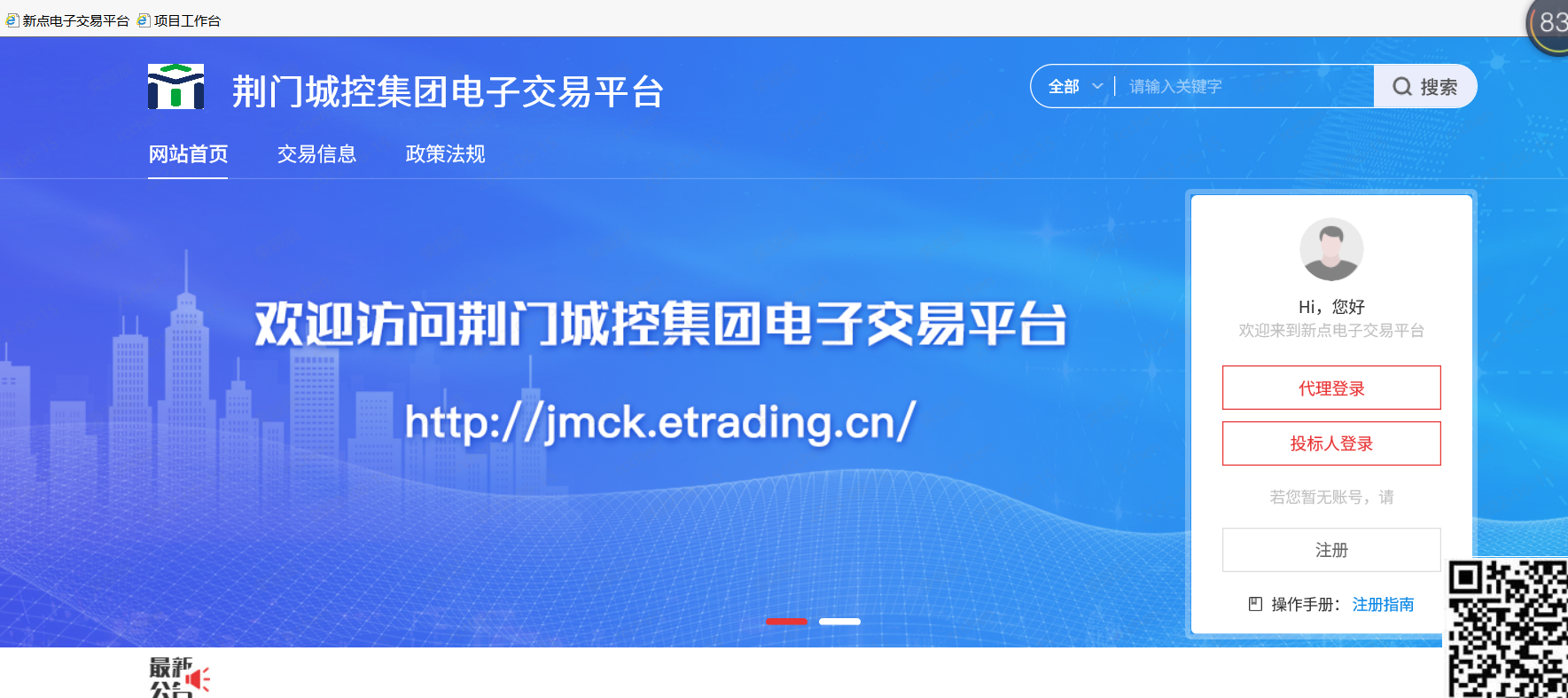 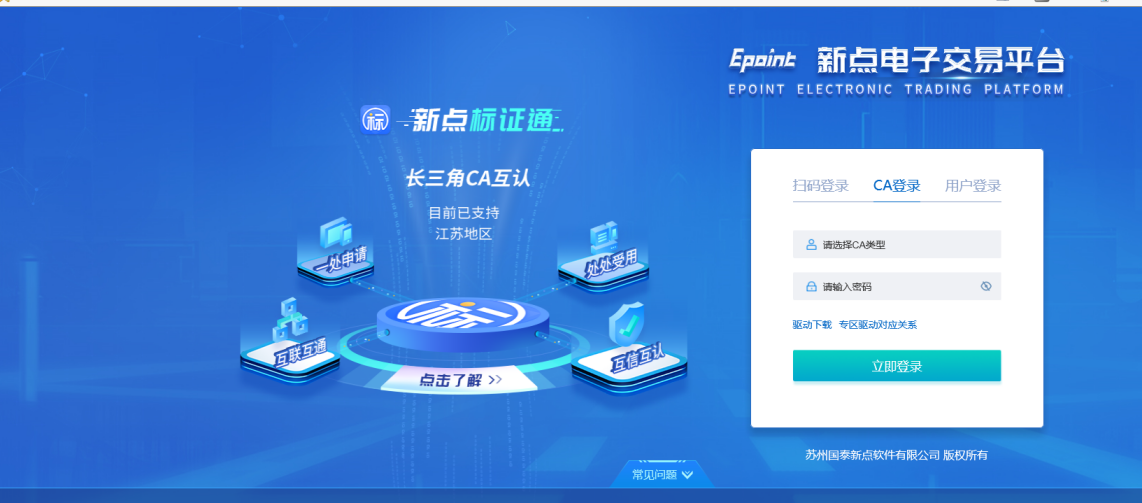 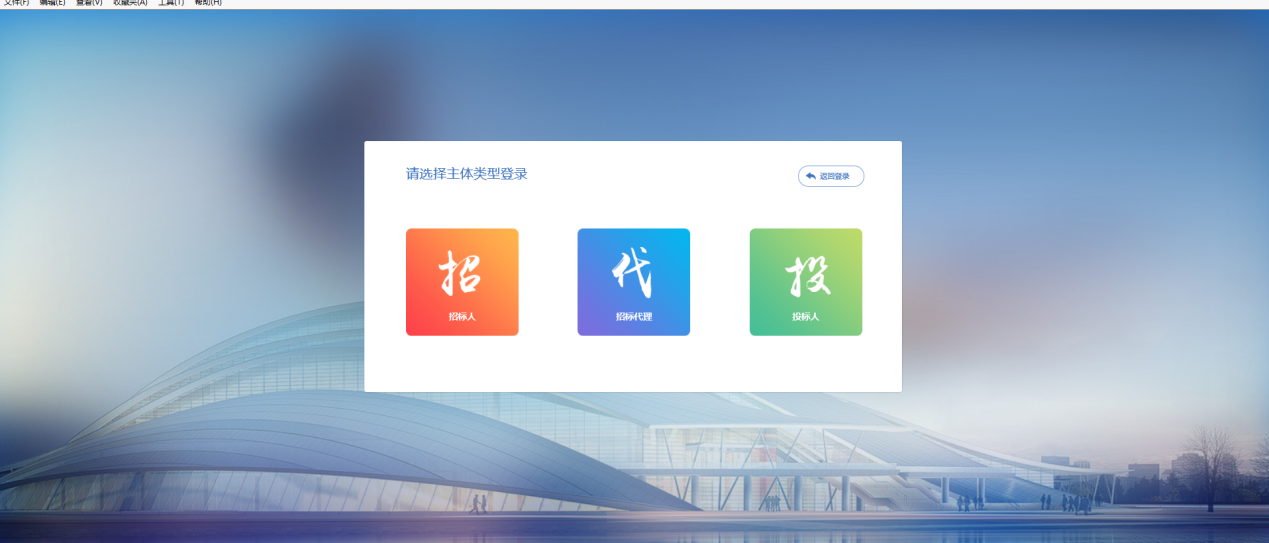 登录到平台后需选择荆门城控专区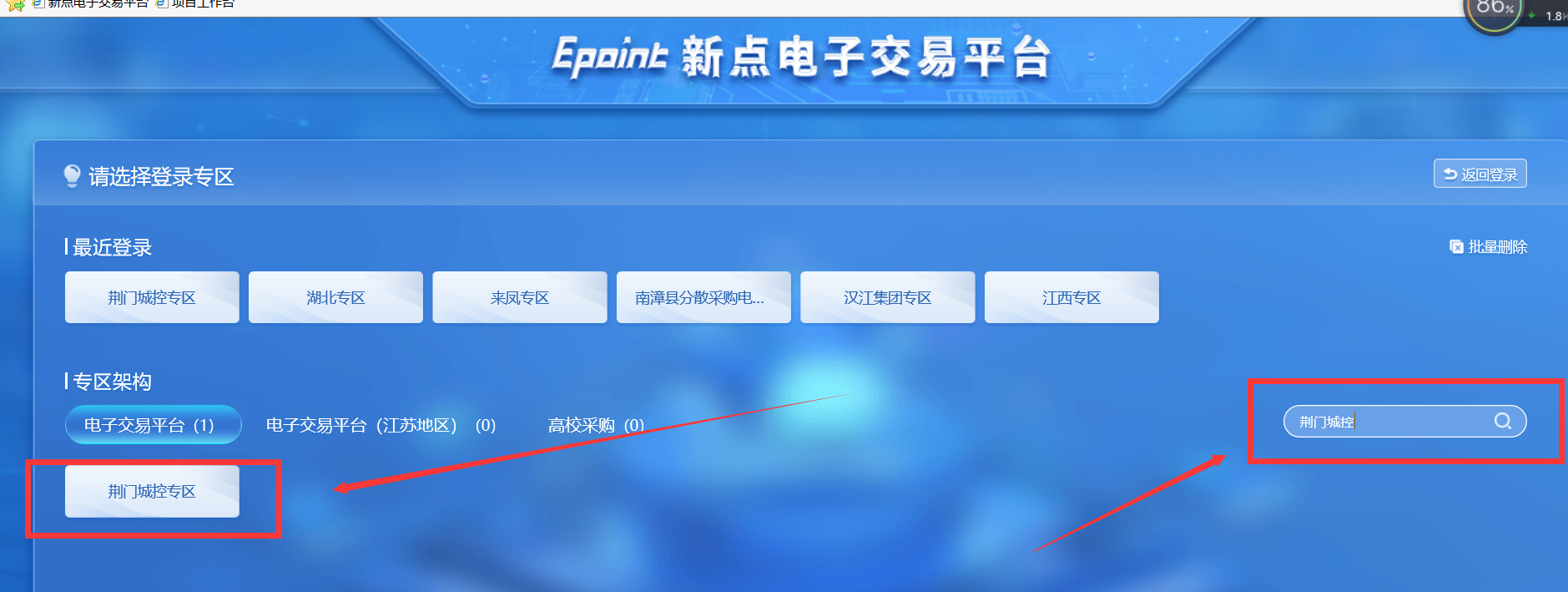 三、选择专区后代理单位需确认自己项目的招标方式，如为公开招标项目需走【招标项目】菜单，如为非公开招标方式如谈判、磋商等需走【非招标项目】菜单。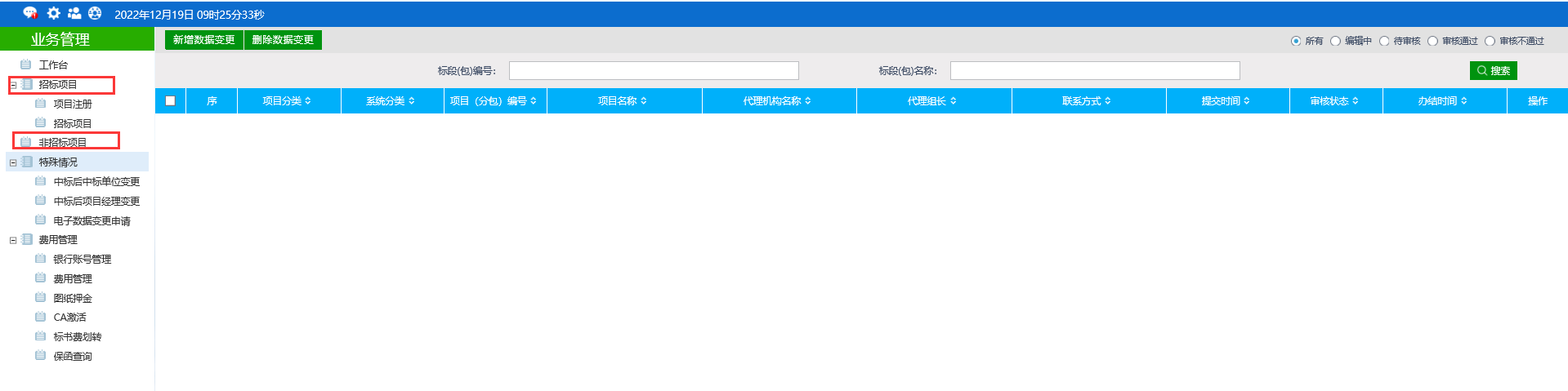 非招标项目，点击新增项目，填写基本信息，标红的是必填项。（如果是招标项目，先完善【项目注册】提交之后再完善【招标项目】提交）注意：招标项目中“是否使用不见面”是指是否使用不见面开标大厅进行线上开标，全流程电子标需选择是。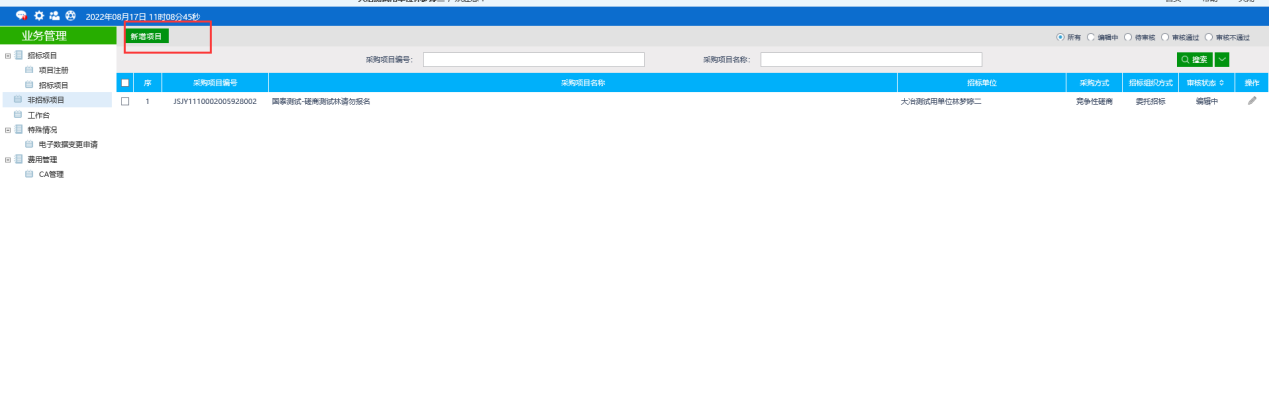 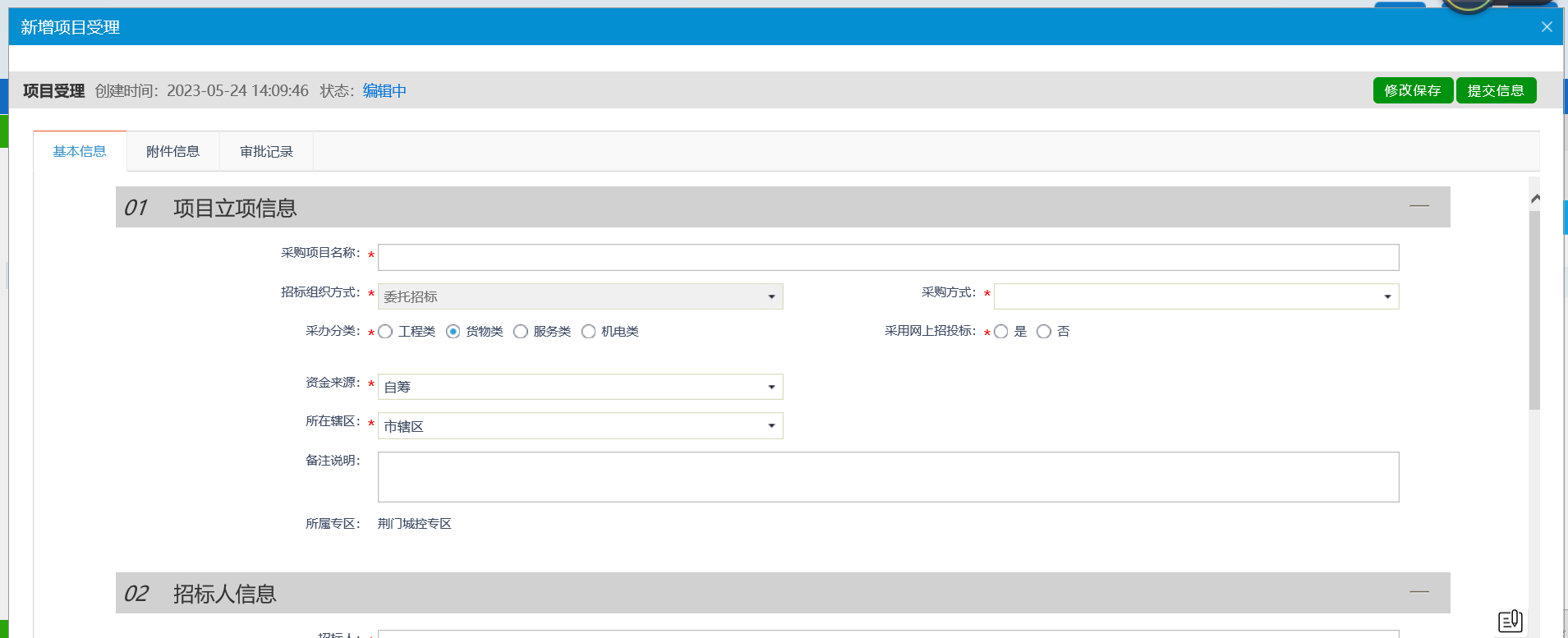 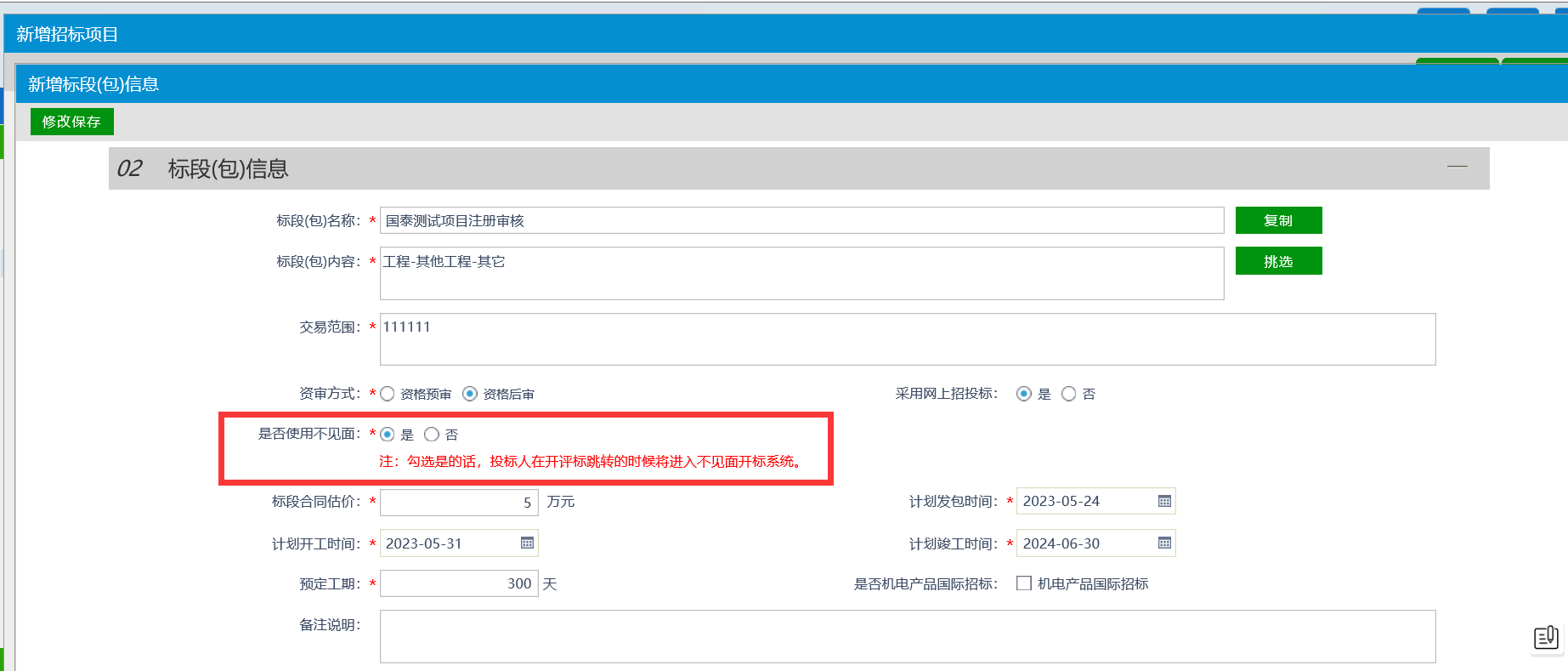 非招标项目项目受理（或招标项目项目注册）提交之后，需要【项目受理】审核记录中审核人员进行审核，审核人员登录中心端点右上角叮当图标会有审核待办，点击进去审核即可。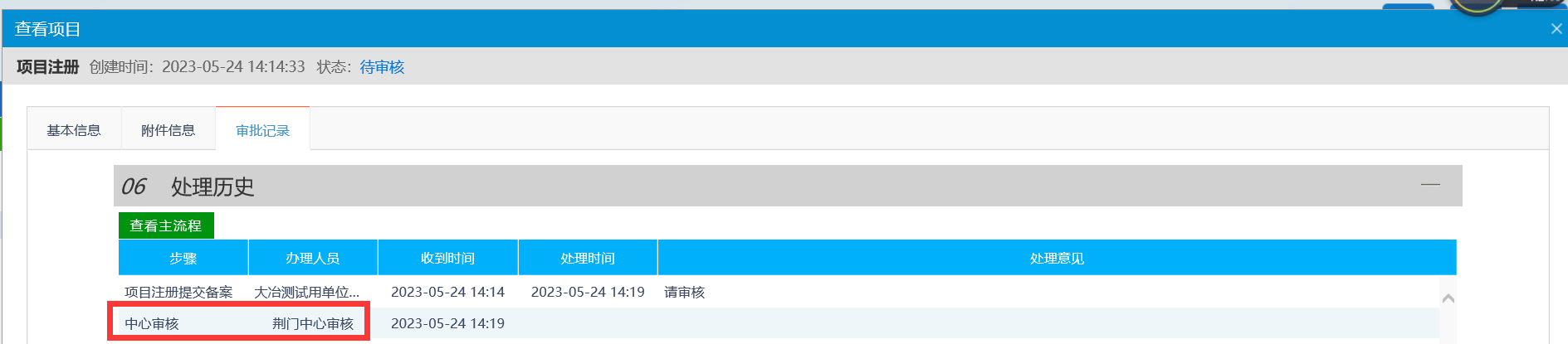 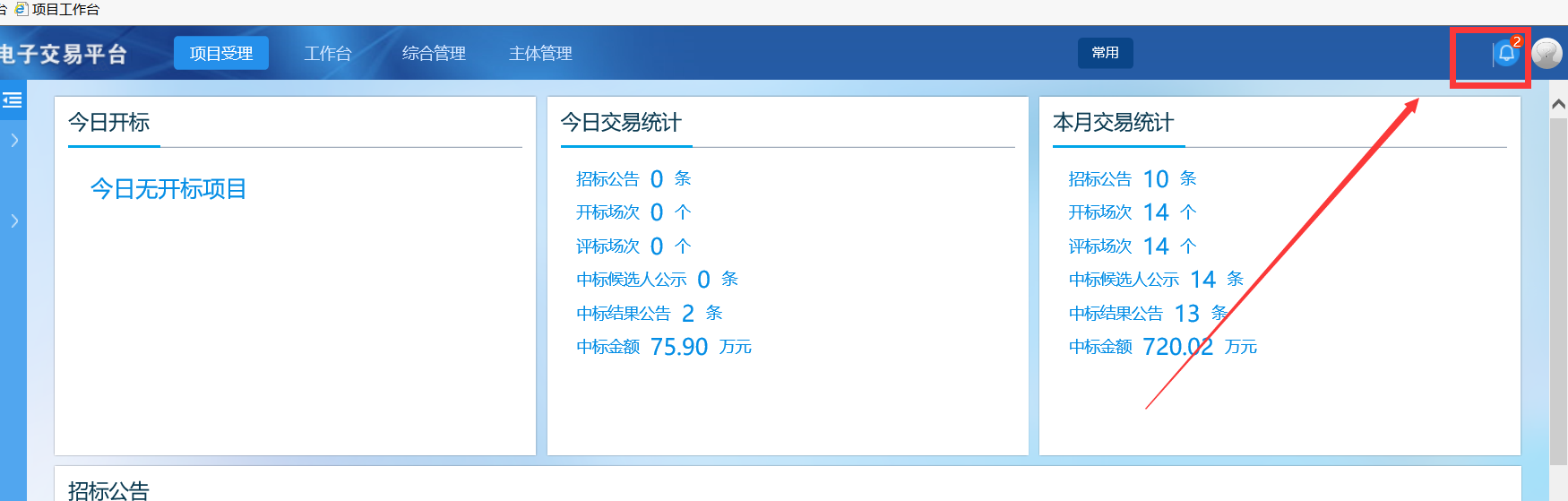 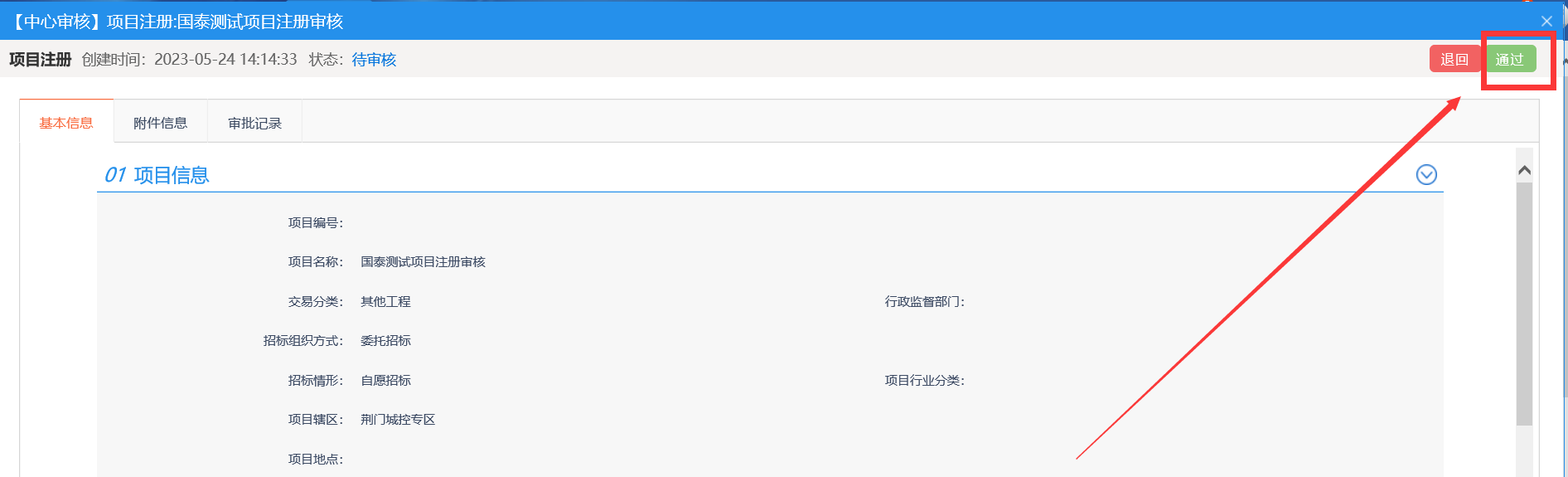 非招标项目（或招标项目）审核通过后点击【工作台】，操作按钮。进入到项目流程，点击发标-开评标场地预约菜单预约开评标场地，将“是否使用外部场地”勾选上。注意：是否使用外部场地即代理自行录取场地，非固定交易中心场地。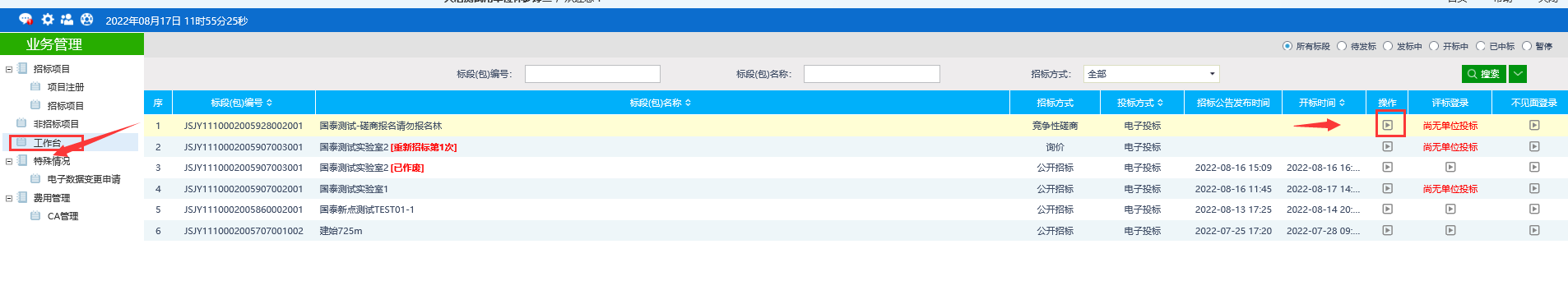 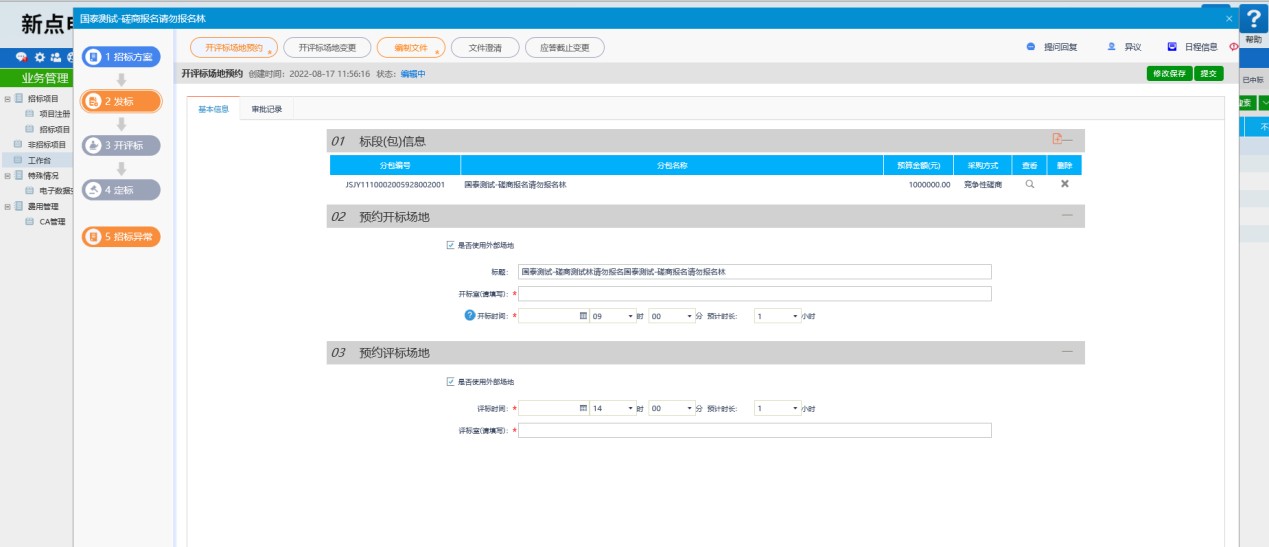 开评标场地预约完成后，需编制招标文件和公告，招标公告开标内容不知道如何填写可在荆门城控集团电子交易平台-办事指南下载公告模板。公告信息填写完成后需点击招标文件制作按钮挑选范本，进行制作招标文件。制作招标文件操作视频可在荆门城控集团电子交易平台-办事指南查看。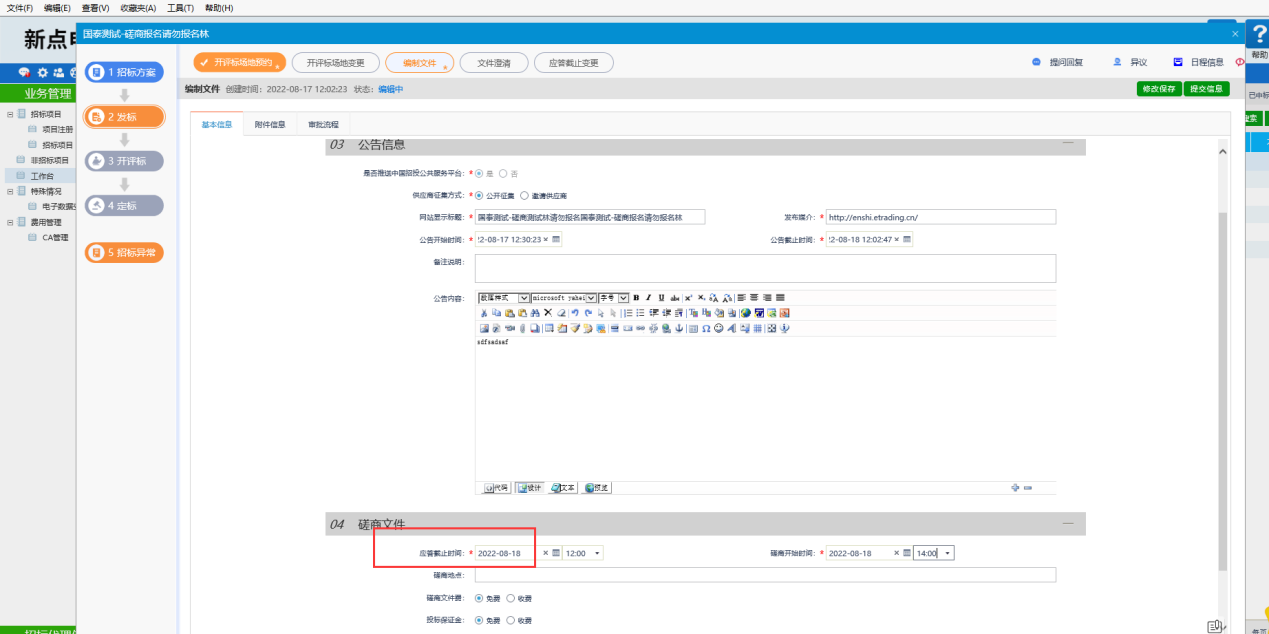 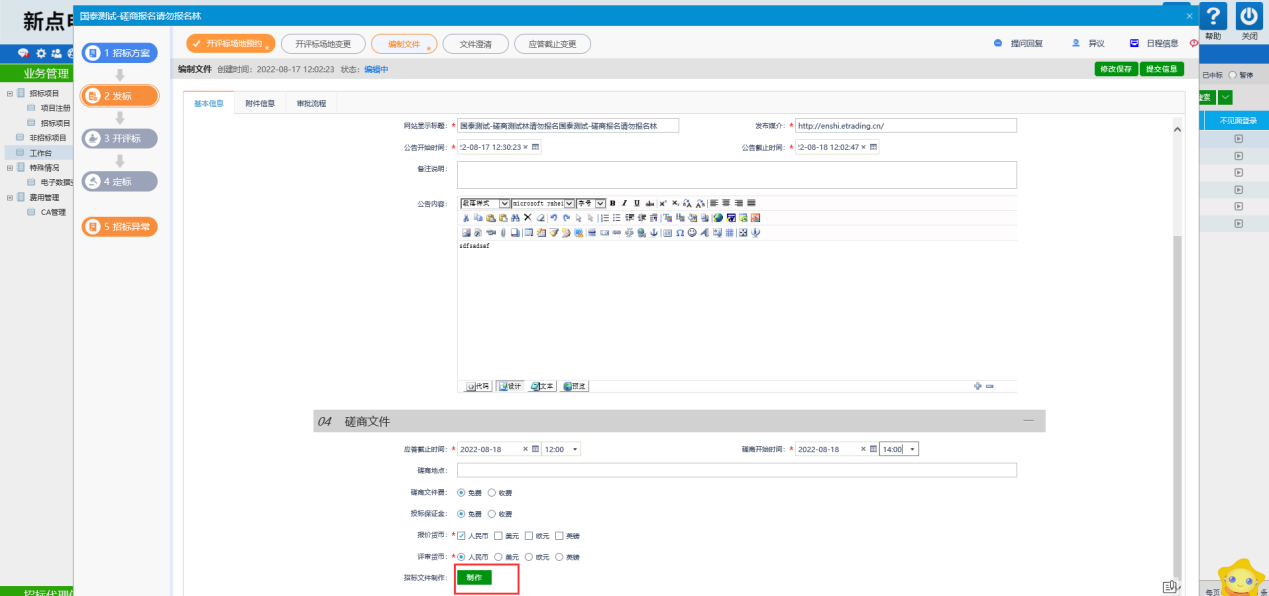 招标文件和公告编写完成点击提交，公告会发布到荆门城控集团电子交易平台网站上，开标时间到了之后点击【工作台】找到对应项目登录到开标大厅开标。注意：开标时间未到登录到开标大厅无项目，需开标当天才显示项目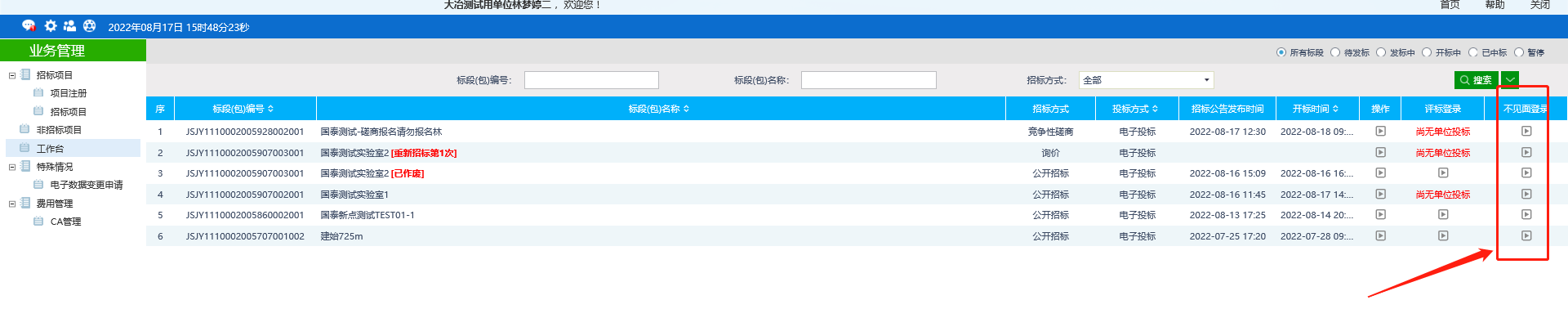 代理登录到开标大厅后双击“正在开标”直接进入开标流程，无需挑选评标办法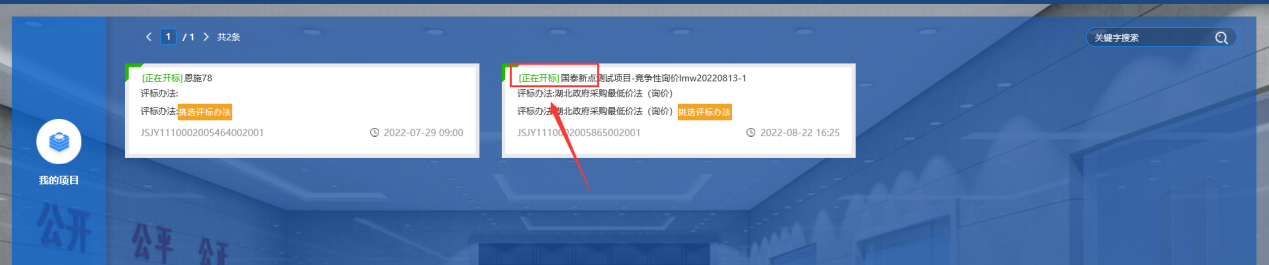 进入到具体项目后点击“公布投标人”公布所有报名的投标单位，公布投标单位完成后点击下一阶段进行投标文件解密。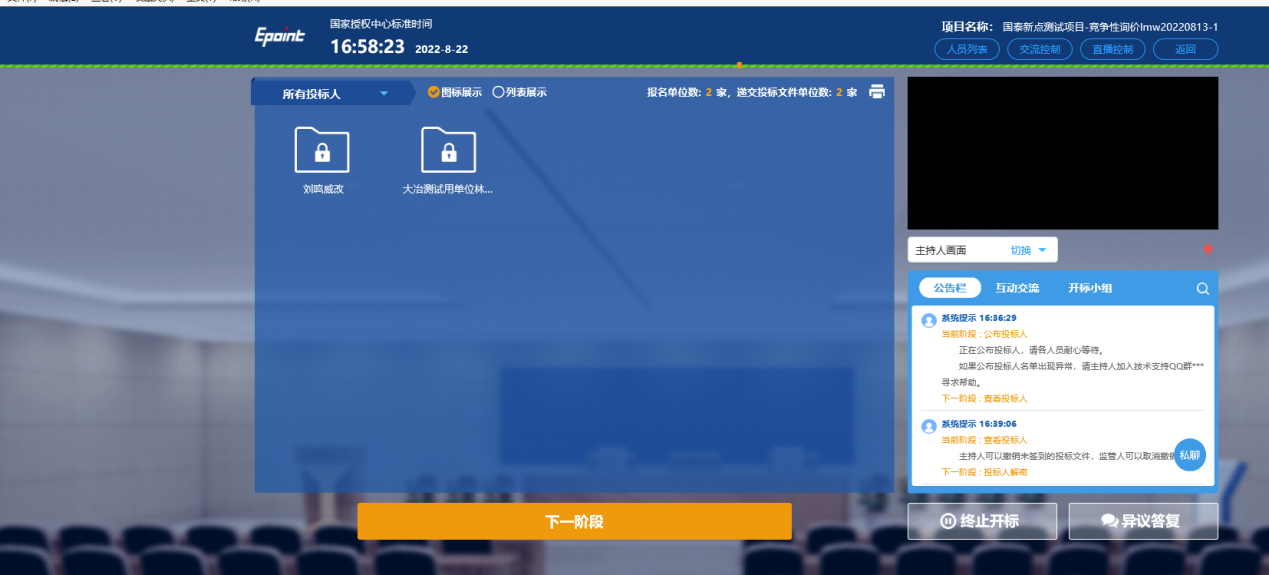 十一、开标解密环节，投标单位需插入ca锁或者使用标证通进行投标文件解密，开标大厅解密环节页面上会显示剩余解密时间，解密时间倒计时结束后若仍有单位未解密可延长开标时间。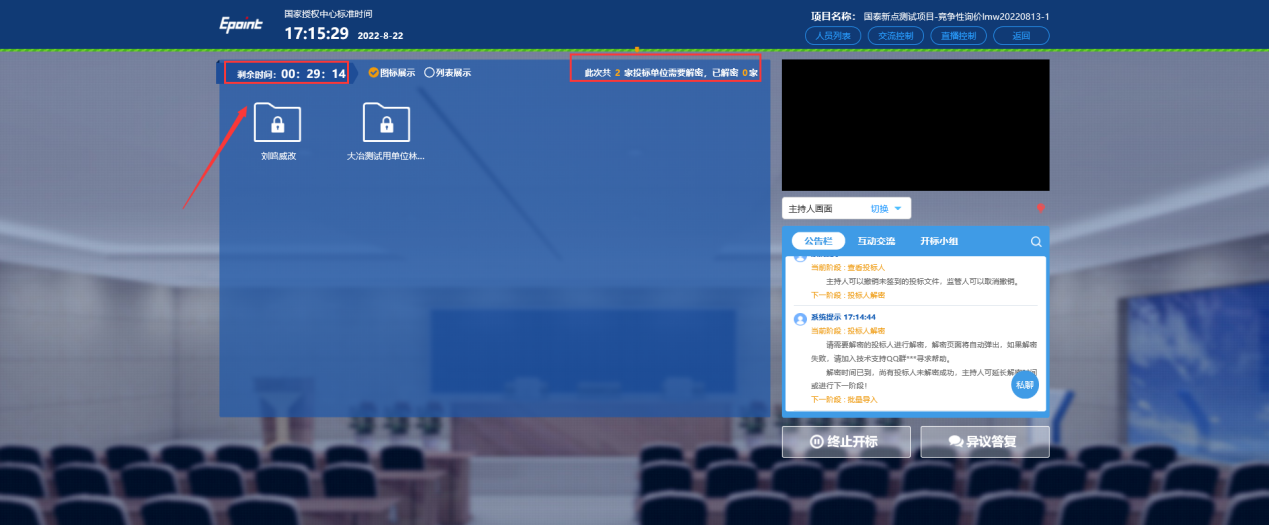 十二、解密环节投标单位可进行异议提问，代理可在异议答复里看到消息提醒，且需要对投标单位的异议进行回复。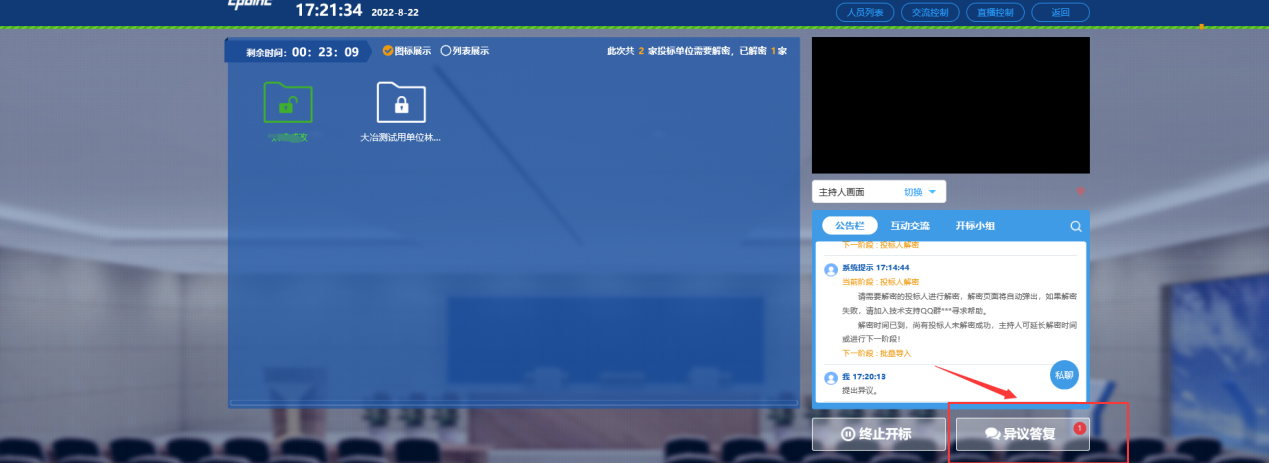 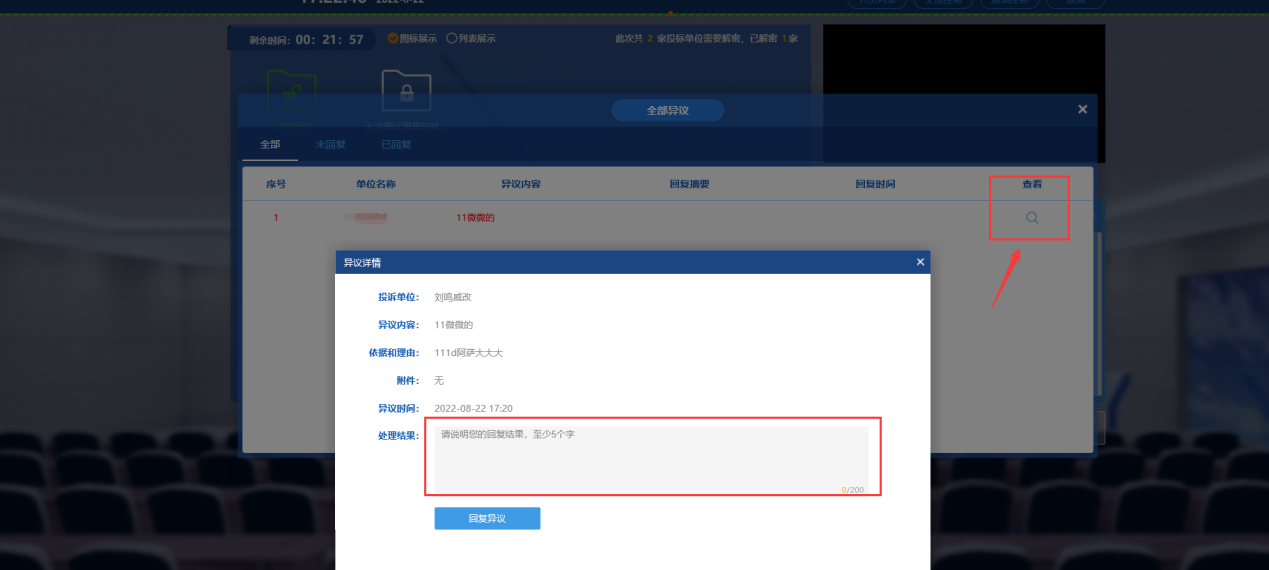 十三、投标单位解密完成后进入批量导入环节，点击批量导入，系统会自动导入已解密的投标文件至评标系统。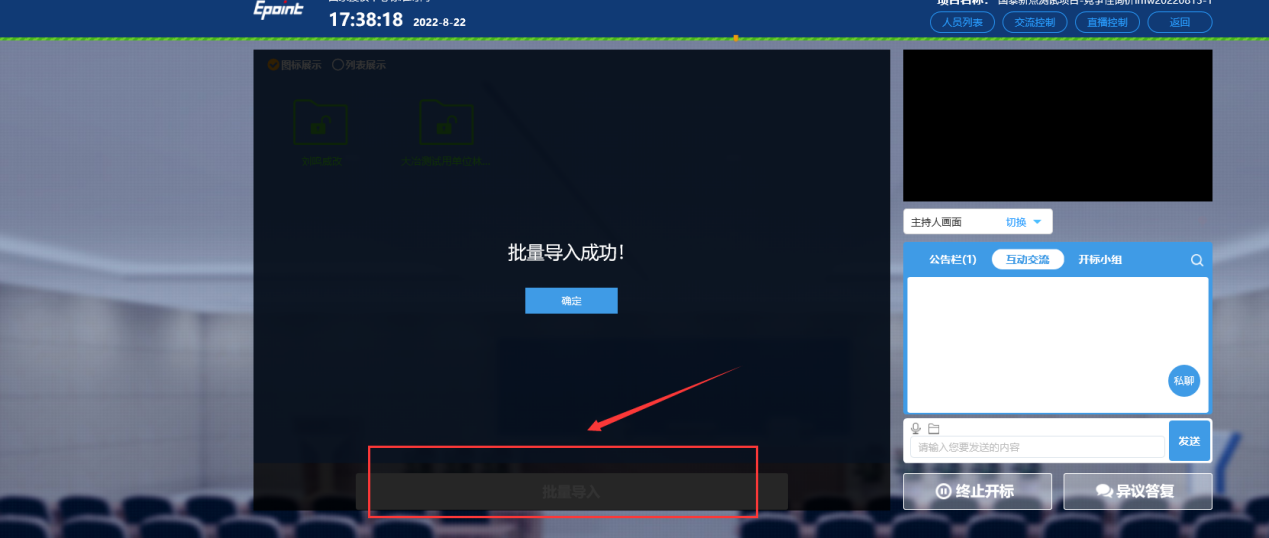 十四、点击批量导入【确定】按钮即开标结束。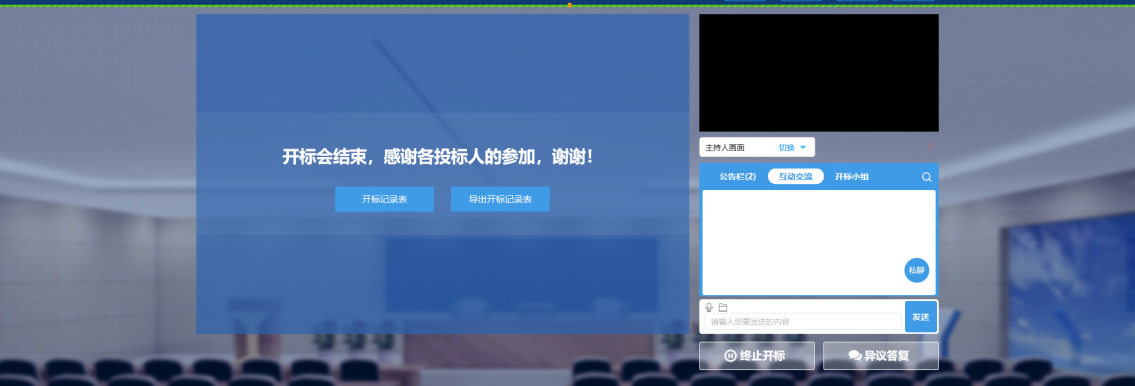 十五、开标结束后代理将抽取的评委录取到评标系统。详细操作流程为：点击工作台，找到对应项目点击“评标登录“，进入评标系统录取评委。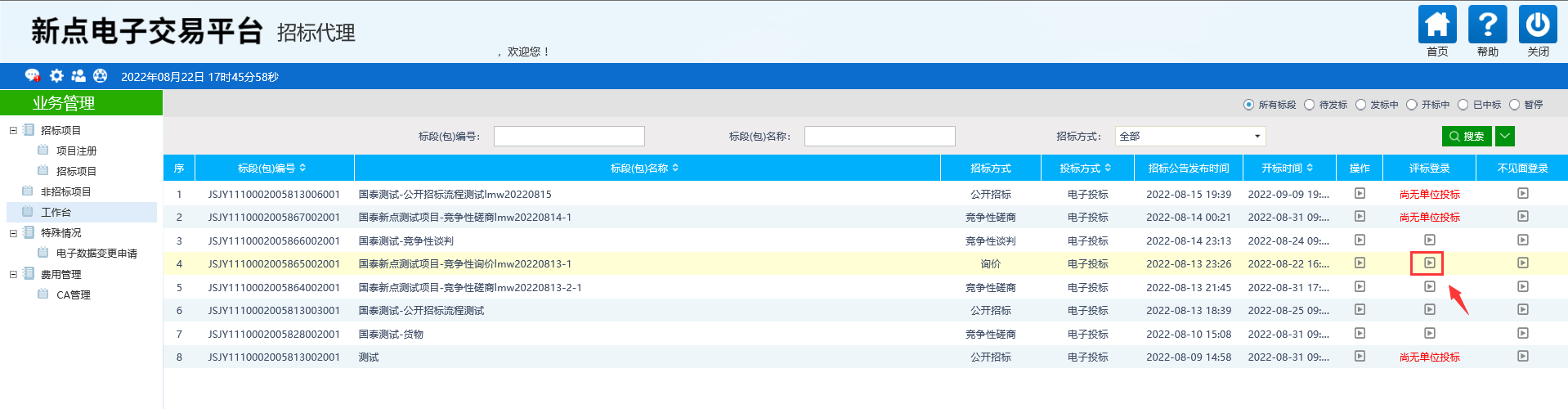 进入到评标系统后，点击【资格审查】菜单（如项目没有资格审查阶段就在【评标准备】菜单导入招标文件，后面步骤直接查看第二十一步），双击【招标文件导入】菜单，点击右侧“导入”按钮，将交易平台的招标文件导入到评标系统。注意：导入按钮必须点击，否则评委无法看到招标文件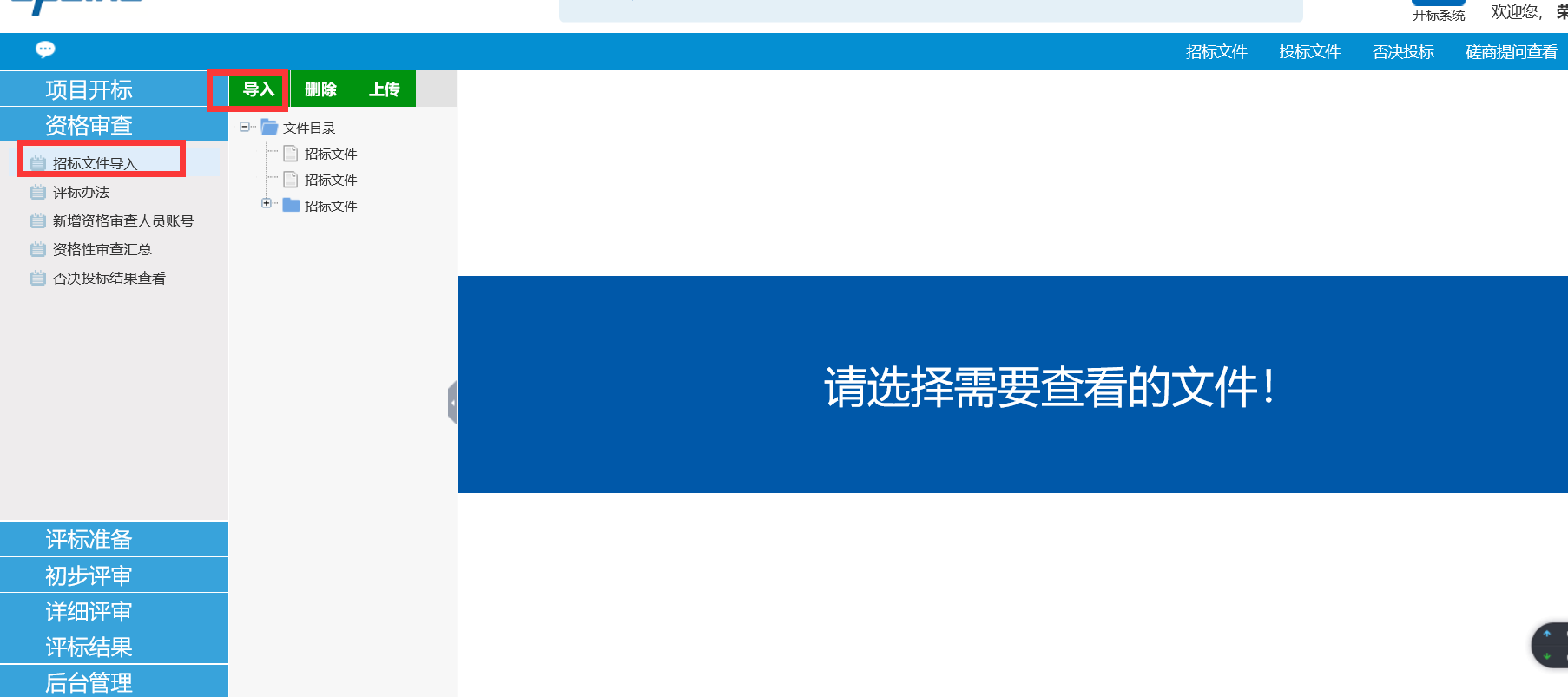 有【资格审查】菜单的项目将招标文件导入完成后，需要新增资格审查人员账号（一般资审评委为三名），将评委姓名和身份证号录取后点击新增按钮，评委录取完成后，点击打印-文件-打印文档将评委的账号密码打印出来分发给评委。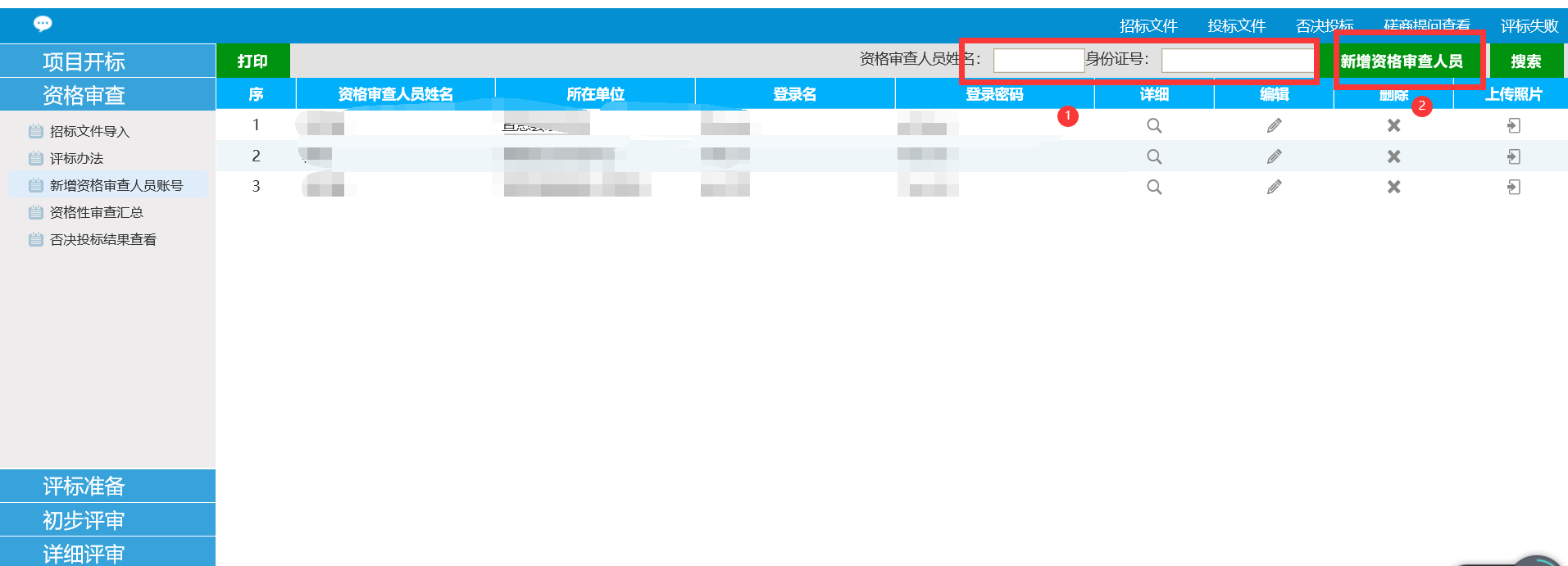 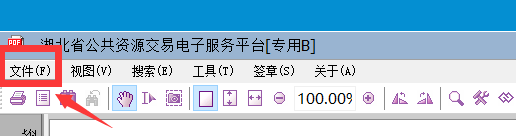 评委登录评标系统地址为：https://www.etrading.cn/TPPingBiao/customframe4pb/loginPBNew，评委登录时选择评委-输入账号密码登录。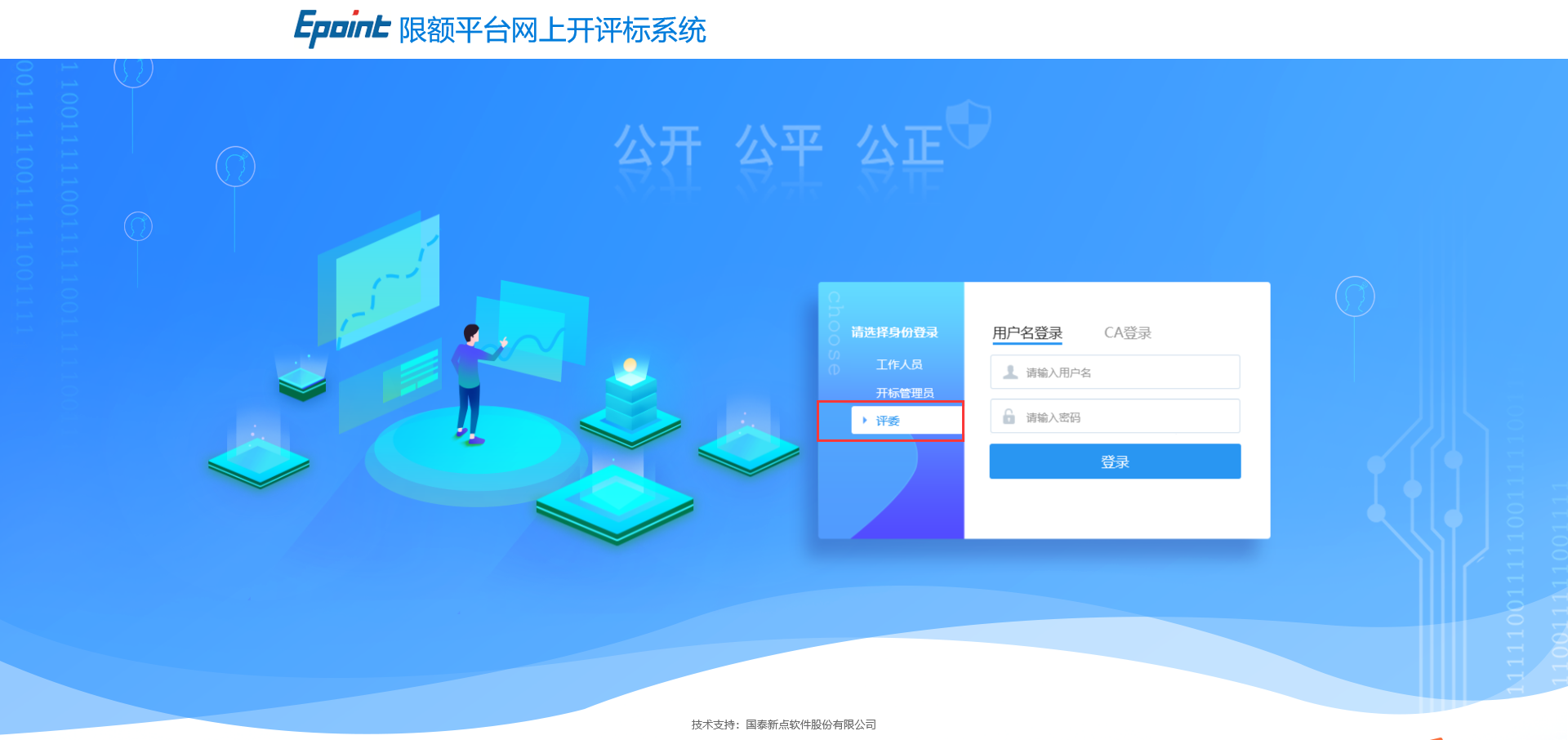 评委登录资格审查账号，按照下图步骤一步步操作，（提前点击资格性审查汇总报表会让PDF内容显示错误）注意：资格性审查汇总之后一定要点击左上角确定按钮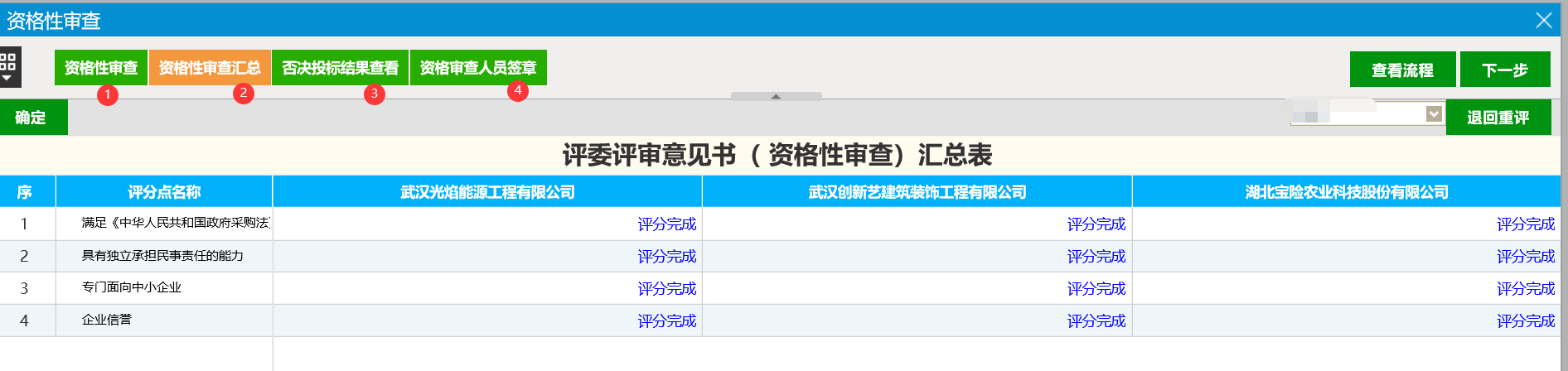 本项目如果在资格审查阶段有废标的单位，代理端点击【资格审查】中否决投标结果查看，点击需要废标的单位，选择无效文件节点，填写无效文件原因。（符合性审查阶段如需否决单位在【初步评审】菜单-否决投标结果查看）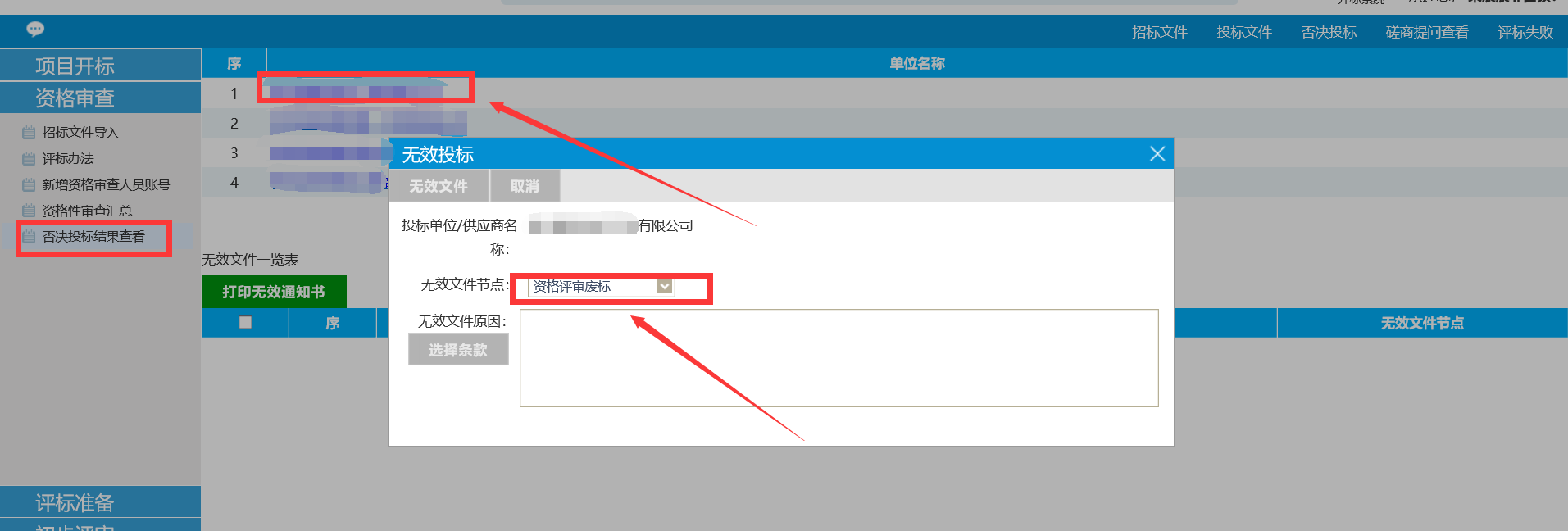 评委评完资格审查阶段之后需要录取符合性审查评委，代理端点击【评标准备】-确定评委，将评委姓名和单位录取后点击新增按钮。注意：资格性审查评委账号和符合性审查评委账号不一样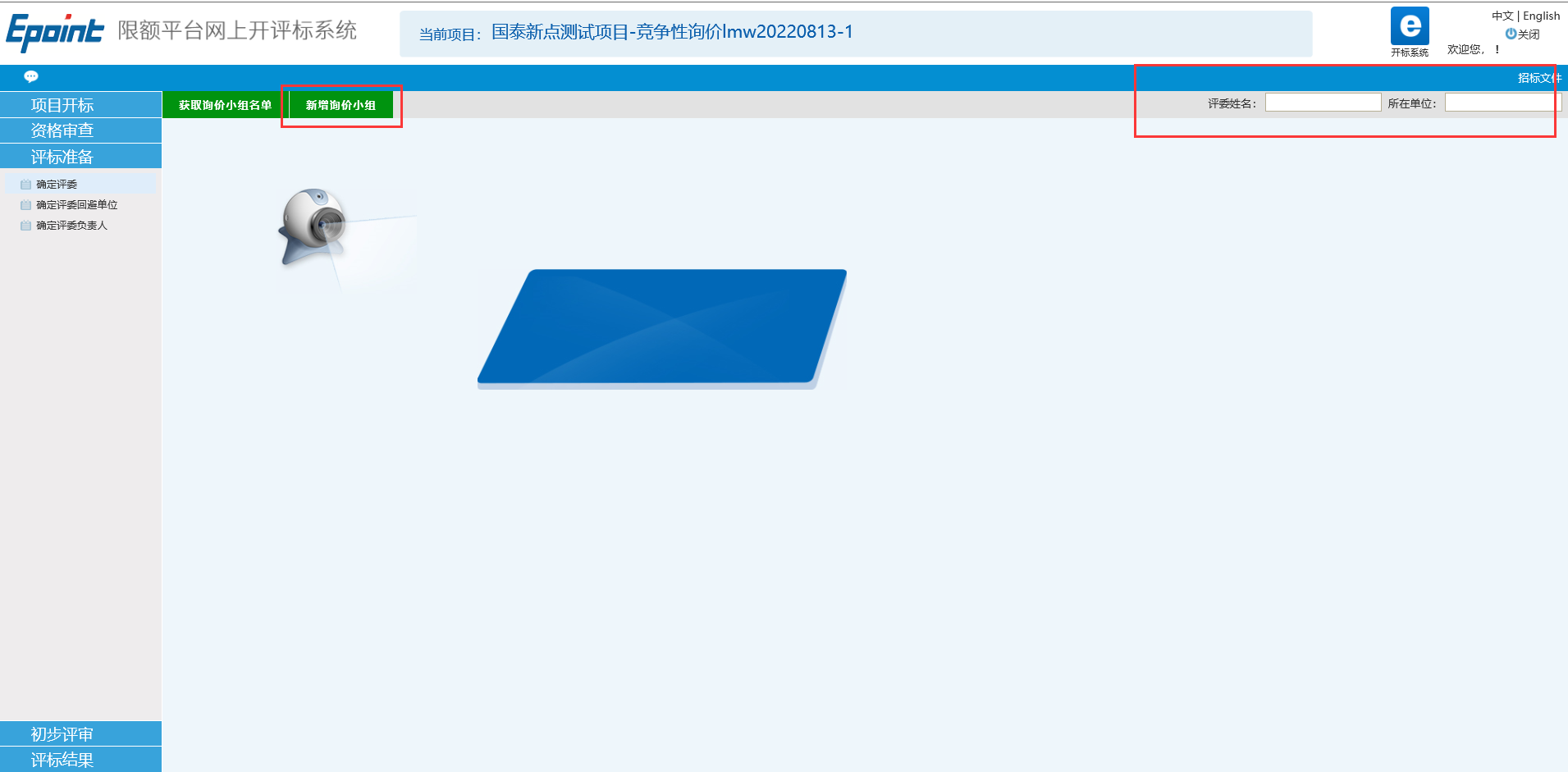 评委录取完成后，点击打印-文件-打印文档将（资审评委）评委的账号密码打印出来分发给评委注意：【评标准备】菜单点击小人图标会显示评委账号密码信息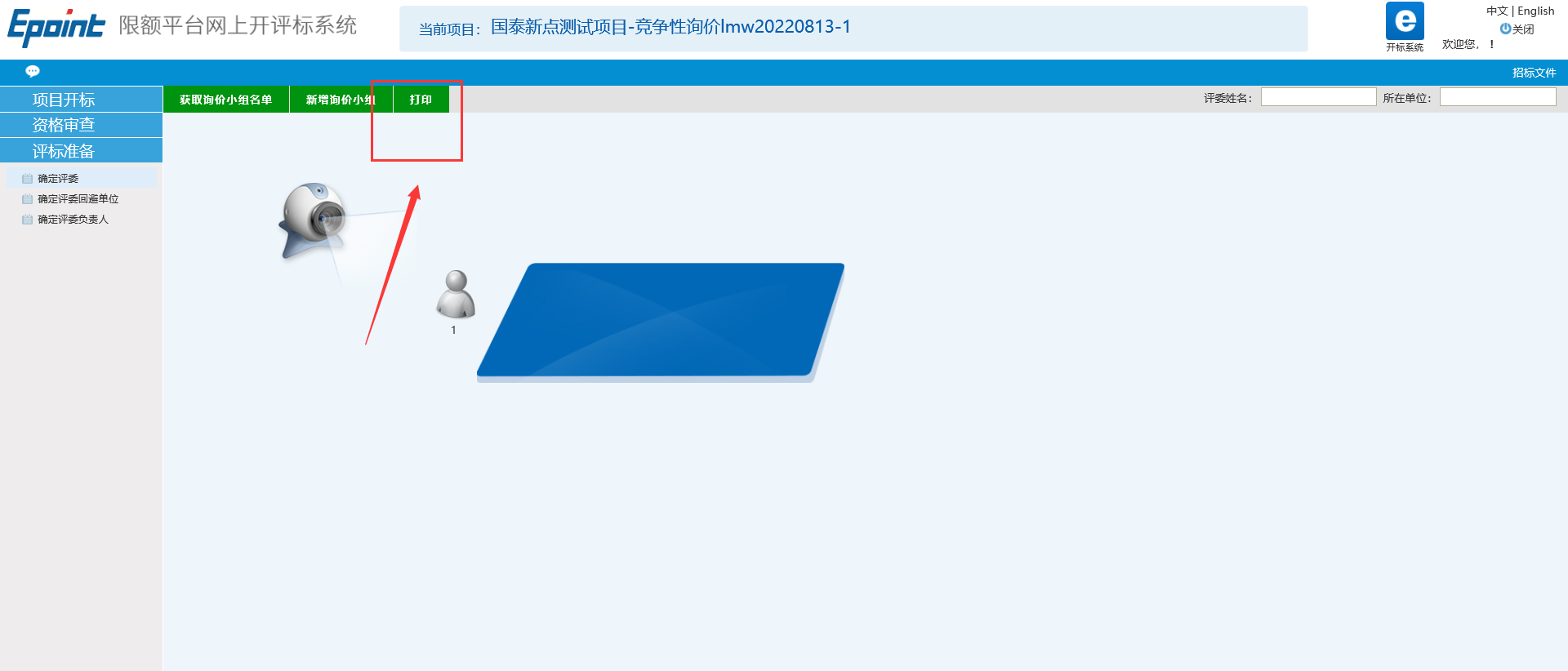 评委登录符合性审查账号，进入方式同第十八步，【评标准备】-确定评委回避单位-确定评委负责人-【初步评审】-【详细评审】-【评标结果】依次往下评审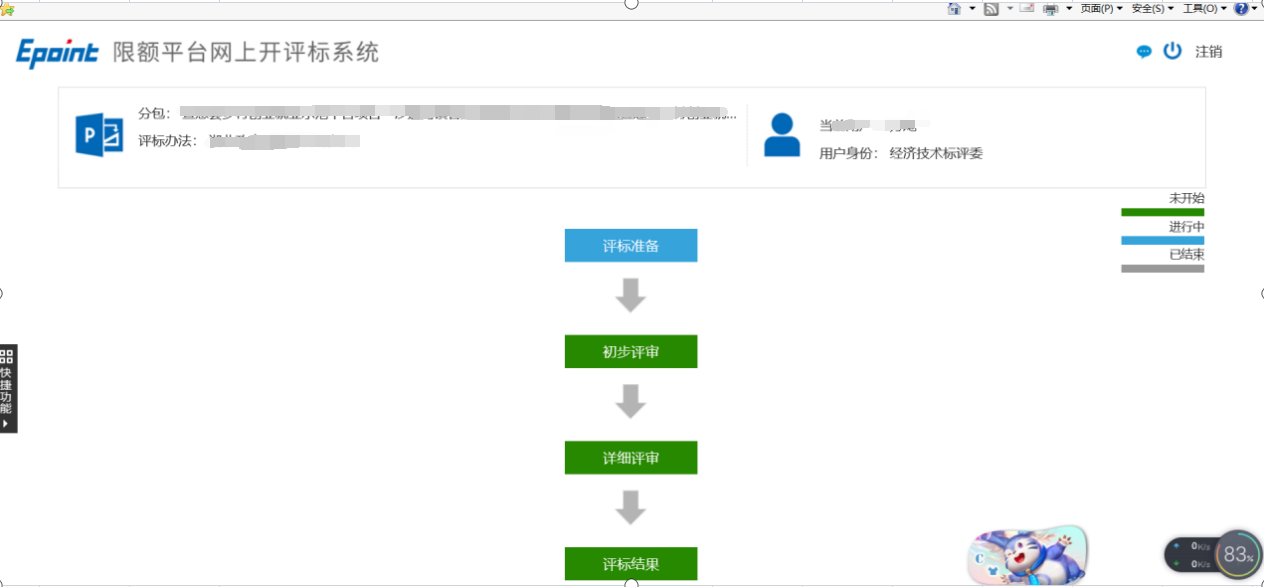 如需多轮报价，评委组长账号【初步评审】阶段最后一步点击开启下一轮报价，这里可以自行设置报价时间。二次报价详细操作指南可参考链接：http://enshi.etrading.cn/bszn/015002/015002001/20220823/295e93bb-df4c-4df0-8e37-4b22e7d9cb04.html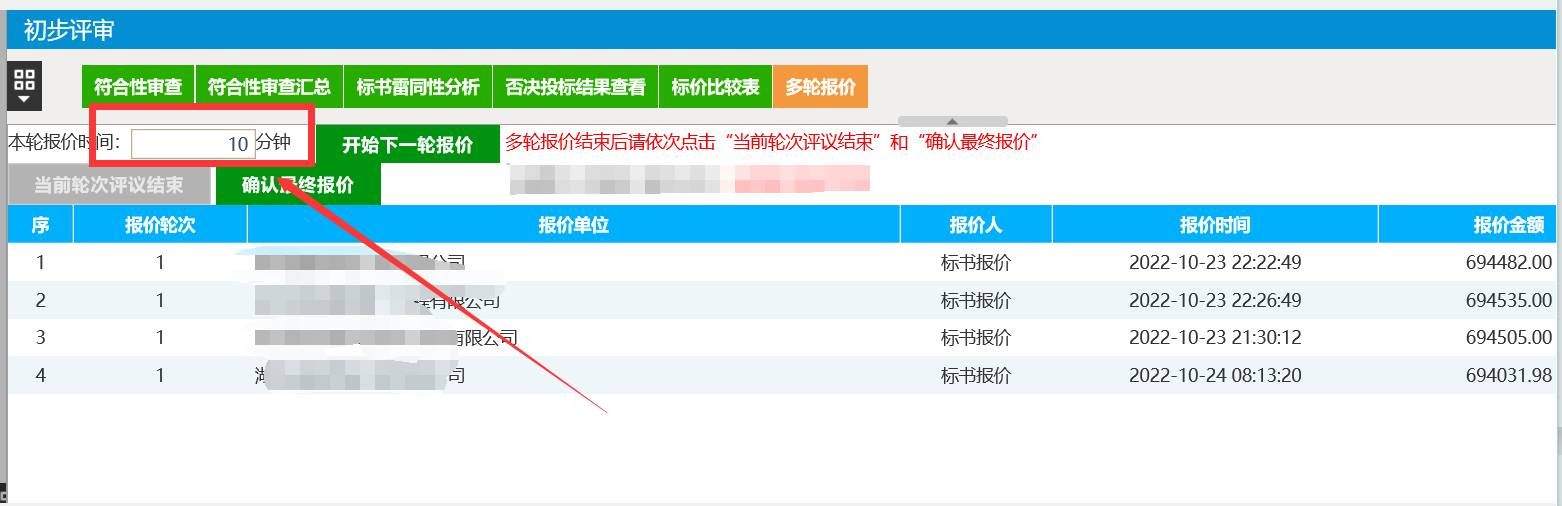 如果合格家数不足三家单位项目要流标，资审评委页面点击快捷功能【评标失败】（符合性审查登录评委组长账号同理），再点击【评标结束】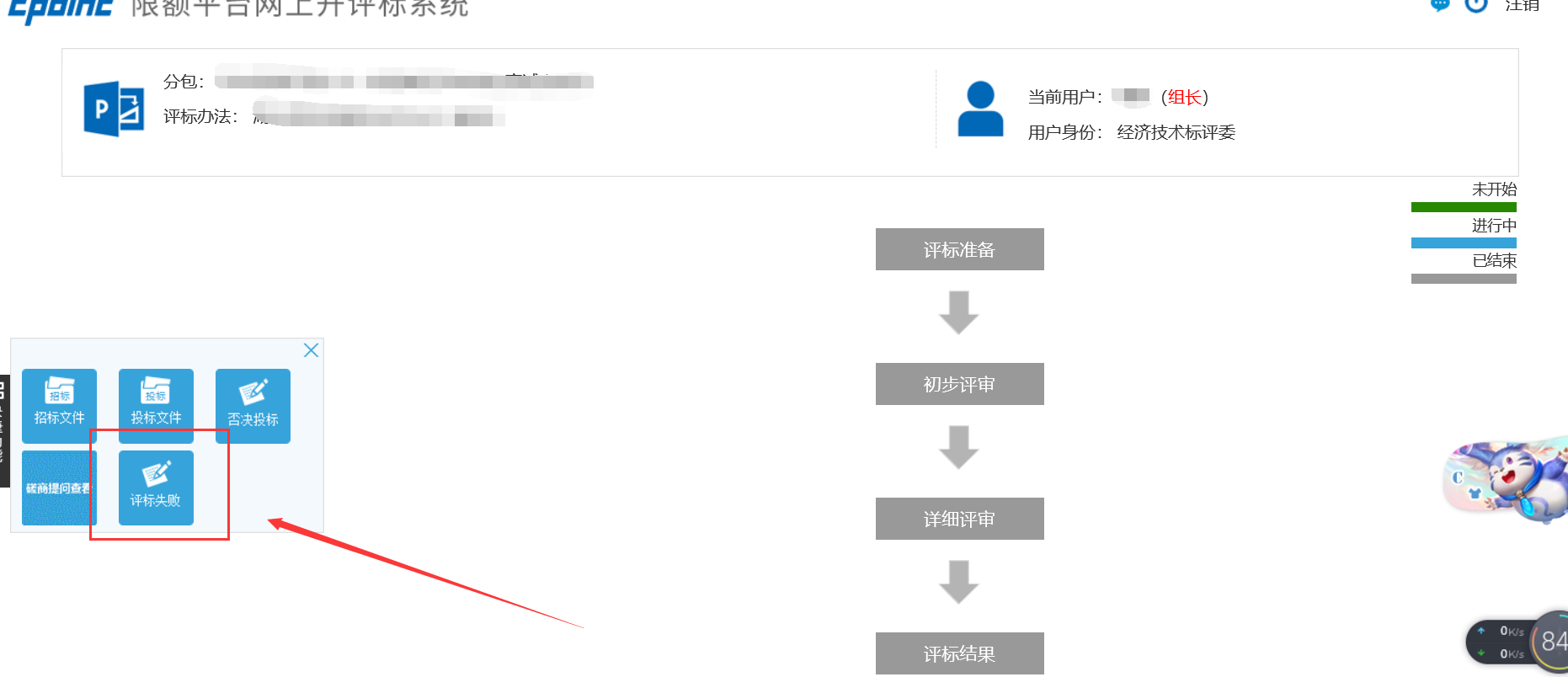 